به نام ایزد  دانا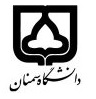 (کاربرگ طرح درس)                   تاریخ بهروز رسانی:     02/07/1402          دانشکده   علوم پایه  .......گروه زیست شناسی سلولی و ملکولی..             نیمسال دوم سال تحصیلی 03-02بودجهبندی درسمقطع: کارشناسی■  کارشناسی ارشد□  دکتری□مقطع: کارشناسی■  کارشناسی ارشد□  دکتری□مقطع: کارشناسی■  کارشناسی ارشد□  دکتری□تعداد واحد: نظری 1 تعداد واحد: نظری 1 فارسی: آزمایشگاه بیوشیمیفارسی: آزمایشگاه بیوشیمینام درسپیشنیازها و همنیازها: پیشنیازها و همنیازها: پیشنیازها و همنیازها: پیشنیازها و همنیازها: پیشنیازها و همنیازها: لاتین:Biochemistry Laboratoryلاتین:Biochemistry Laboratoryنام درسشماره تلفن اتاق: 31532211شماره تلفن اتاق: 31532211شماره تلفن اتاق: 31532211شماره تلفن اتاق: 31532211مدرس/مدرسین:  نوشین بیجاریمدرس/مدرسین:  نوشین بیجاریمدرس/مدرسین:  نوشین بیجاریمدرس/مدرسین:  نوشین بیجاریمنزلگاه اینترنتی: منزلگاه اینترنتی: منزلگاه اینترنتی: منزلگاه اینترنتی: پست الکترونیکی: n.bijari@semnan.ac.irپست الکترونیکی: n.bijari@semnan.ac.irپست الکترونیکی: n.bijari@semnan.ac.irپست الکترونیکی: n.bijari@semnan.ac.irبرنامه تدریس در هفته و شماره کلاس:شنبه ها ساعت 19-17 و سه شنبه ها 10-8برنامه تدریس در هفته و شماره کلاس:شنبه ها ساعت 19-17 و سه شنبه ها 10-8برنامه تدریس در هفته و شماره کلاس:شنبه ها ساعت 19-17 و سه شنبه ها 10-8برنامه تدریس در هفته و شماره کلاس:شنبه ها ساعت 19-17 و سه شنبه ها 10-8برنامه تدریس در هفته و شماره کلاس:شنبه ها ساعت 19-17 و سه شنبه ها 10-8برنامه تدریس در هفته و شماره کلاس:شنبه ها ساعت 19-17 و سه شنبه ها 10-8برنامه تدریس در هفته و شماره کلاس:شنبه ها ساعت 19-17 و سه شنبه ها 10-8برنامه تدریس در هفته و شماره کلاس:شنبه ها ساعت 19-17 و سه شنبه ها 10-8اهداف درس: آشنایی دانشجویان با ماکروملکول های زیستی و ترکیبات شیمیایی و تغییرات این ترکیبات در حالت سلامت و بیماری و ارزش اندازه گیری هر یک از این ترکیبات و تهیه محلول های شیمیایی (آشنایی با مفاهیم مولاریته، نرمالیته، و...)اهداف درس: آشنایی دانشجویان با ماکروملکول های زیستی و ترکیبات شیمیایی و تغییرات این ترکیبات در حالت سلامت و بیماری و ارزش اندازه گیری هر یک از این ترکیبات و تهیه محلول های شیمیایی (آشنایی با مفاهیم مولاریته، نرمالیته، و...)اهداف درس: آشنایی دانشجویان با ماکروملکول های زیستی و ترکیبات شیمیایی و تغییرات این ترکیبات در حالت سلامت و بیماری و ارزش اندازه گیری هر یک از این ترکیبات و تهیه محلول های شیمیایی (آشنایی با مفاهیم مولاریته، نرمالیته، و...)اهداف درس: آشنایی دانشجویان با ماکروملکول های زیستی و ترکیبات شیمیایی و تغییرات این ترکیبات در حالت سلامت و بیماری و ارزش اندازه گیری هر یک از این ترکیبات و تهیه محلول های شیمیایی (آشنایی با مفاهیم مولاریته، نرمالیته، و...)اهداف درس: آشنایی دانشجویان با ماکروملکول های زیستی و ترکیبات شیمیایی و تغییرات این ترکیبات در حالت سلامت و بیماری و ارزش اندازه گیری هر یک از این ترکیبات و تهیه محلول های شیمیایی (آشنایی با مفاهیم مولاریته، نرمالیته، و...)اهداف درس: آشنایی دانشجویان با ماکروملکول های زیستی و ترکیبات شیمیایی و تغییرات این ترکیبات در حالت سلامت و بیماری و ارزش اندازه گیری هر یک از این ترکیبات و تهیه محلول های شیمیایی (آشنایی با مفاهیم مولاریته، نرمالیته، و...)اهداف درس: آشنایی دانشجویان با ماکروملکول های زیستی و ترکیبات شیمیایی و تغییرات این ترکیبات در حالت سلامت و بیماری و ارزش اندازه گیری هر یک از این ترکیبات و تهیه محلول های شیمیایی (آشنایی با مفاهیم مولاریته، نرمالیته، و...)اهداف درس: آشنایی دانشجویان با ماکروملکول های زیستی و ترکیبات شیمیایی و تغییرات این ترکیبات در حالت سلامت و بیماری و ارزش اندازه گیری هر یک از این ترکیبات و تهیه محلول های شیمیایی (آشنایی با مفاهیم مولاریته، نرمالیته، و...)امکانات آموزشی مورد نیاز: کلاس مجهز به تخته و ویدئو پروژکتورامکانات آموزشی مورد نیاز: کلاس مجهز به تخته و ویدئو پروژکتورامکانات آموزشی مورد نیاز: کلاس مجهز به تخته و ویدئو پروژکتورامکانات آموزشی مورد نیاز: کلاس مجهز به تخته و ویدئو پروژکتورامکانات آموزشی مورد نیاز: کلاس مجهز به تخته و ویدئو پروژکتورامکانات آموزشی مورد نیاز: کلاس مجهز به تخته و ویدئو پروژکتورامکانات آموزشی مورد نیاز: کلاس مجهز به تخته و ویدئو پروژکتورامکانات آموزشی مورد نیاز: کلاس مجهز به تخته و ویدئو پروژکتورامتحان پایانترمامتحان میانترمارزشیابی مستمر(کوئیز)ارزشیابی مستمر(کوئیز)فعالیتهای کلاسی و آموزشی■فعالیتهای کلاسی و آموزشی■نحوه ارزشیابینحوه ارزشیابی50%25%15%15%10%10%درصد نمرهدرصد نمرهTextbook of clinical chemistry (Tietz ) Latest ed.Textbook of Biochemistry ( Devlin ) Latest ed.Textbook of clinical chemistry (Bishop ) Latest ed. Ghalambor. M.A ”Experimental biochemistry” shiraz University publication Textbook of clinical chemistry (Tietz ) Latest ed.Textbook of Biochemistry ( Devlin ) Latest ed.Textbook of clinical chemistry (Bishop ) Latest ed. Ghalambor. M.A ”Experimental biochemistry” shiraz University publication Textbook of clinical chemistry (Tietz ) Latest ed.Textbook of Biochemistry ( Devlin ) Latest ed.Textbook of clinical chemistry (Bishop ) Latest ed. Ghalambor. M.A ”Experimental biochemistry” shiraz University publication Textbook of clinical chemistry (Tietz ) Latest ed.Textbook of Biochemistry ( Devlin ) Latest ed.Textbook of clinical chemistry (Bishop ) Latest ed. Ghalambor. M.A ”Experimental biochemistry” shiraz University publication Textbook of clinical chemistry (Tietz ) Latest ed.Textbook of Biochemistry ( Devlin ) Latest ed.Textbook of clinical chemistry (Bishop ) Latest ed. Ghalambor. M.A ”Experimental biochemistry” shiraz University publication Textbook of clinical chemistry (Tietz ) Latest ed.Textbook of Biochemistry ( Devlin ) Latest ed.Textbook of clinical chemistry (Bishop ) Latest ed. Ghalambor. M.A ”Experimental biochemistry” shiraz University publication منابع و مآخذ درسمنابع و مآخذ درستوضیحاتتوضیحاتمبحثشماره هفته آموزشیشرح طرح درس1ايمني در آزمايشگاه2شرح آزمایش- استفاده از Simulator و فیلم آموزشی -حل تمرین مرتبط با آزمایش-جمع بندیشرح آزمایش- استفاده از Simulator و فیلم آموزشی -حل تمرین مرتبط با آزمایش-جمع بندیمقدمه و آشنایی نظری با  مفاهیم غلظت، نرمالیته ، مولاریته و تهیه محلول ها با pH های معینhttps://phet.colorado.edu/sims/html/ph-scale/latest/ph-scale_en.html 3شرح آزمایش- استفاده از Simulator و فیلم آموزشی- آموزشی-جمع بندیشرح آزمایش- استفاده از Simulator و فیلم آموزشی- آموزشی-جمع بندیاسپکتروفتومتر		https://vlab.amrita.edu/?sub=2&brch=190&sim=338&cnt=44دناتوراسیون (غیر طبیعی شدن) پروتئین ها5تیتراسیون اسید های آمینه6شناسایی ماکروملکول ها (کربوهیدرات ها)7محلول سازی8شناسایی ماکروملکول ها (پروتئین ها)9اندازه گیری کلسترول سرم10اندازه گیری گلوکز سرم11شرح آزمایش- استفاده از Simulator و فیلم آموزشی-جمع بندیشرح آزمایش- استفاده از Simulator و فیلم آموزشی-جمع بندیاالکتروفورز ژل آگارزhttps://www.labxchange.org/library/items/lb:LabXchange:9548bee3:lx_simulation:1https://dnalc.cshl.edu/resources/animations/gelelectrophoresis.html12شرح آزمایش- استفاده از Simulator و فیلم آموزشی-جمع بندیشرح آزمایش- استفاده از Simulator و فیلم آموزشی-جمع بندیاستخراج DNA  https://dnalc.cshl.edu/resources/3d/19-polymerase-chain-reaction.html13شناسایی ماکروملکول ها (لیپید ها)14برادفورد15